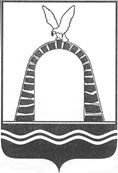 АДМИНИСТРАЦИЯ ГОРОДА БАТАЙСКАПОСТАНОВЛЕНИЕот 30.06.2023 № 1764г. БатайскО внесении изменений в постановление Администрациигорода Батайска от 19.12.2022 № 1064 «Об утверждении документа планирования регулярных перевозок по муниципальным маршрутам на территории муниципального образования «Город Батайск»»В соответствии с Федеральным законом от 13.07.2015 № 220-ФЗ «Об организации регулярных перевозок пассажиров и багажа автомобильным транспортном и городским наземным электрическим транспортом в Российской Федерации и о внесении изменений в отдельные законодательные акты Российской Федерации», Федеральным законом от 06.10.2003 № 131-ФЗ «Об общих принципах организации местного самоуправления в Российской Федерации», Уставом муниципального образования «Город Батайск» и постановлением администрации города Батайска от 25.10.2019 № 1825 «Об утверждении порядка подготовки документа планирования регулярных перевозок по муниципальным маршрутам на территории муниципального образования «Город Батайск»», Администрация города Батайска постановляет:1. Внести в приложение к постановлению Администрации города Батайска от 19.12.2022 № 1064 «Об утверждении документа планирования регулярных перевозок по муниципальным маршрутам на территории муниципального образования «Город Батайск»» изменения согласно приложению к настоящему постановлению.2. Настоящее постановление подлежит включению в регистр муниципальных нормативных правовых актов Ростовской области.3. Настоящее постановление подлежит размещению на официальном сайте Администрации города Батайска.4. Контроль за исполнением настоящего постановления возложить на заместителя главы Администрации города Батайска по экономике                Богатищеву Н.С.Глава Администрациигорода Батайска									  Р.П. ВолошинПостановление вноситотдел экономики, инвестиционнойполитики и стратегического развитияАдминистрации города БатайскаПриложениек постановлениюАдминистрации города Батайскаот 30.06.2023 №1764Изменения, вносимые в приложение к постановлению Администрации города Батайска от 19.12.2022 № 1064 «Об утверждении документа планирования регулярных перевозок по муниципальным маршрутам на территории муниципального образования «Город Батайск»»Раздел 1. «Виды регулярных перевозок по муниципальным маршрутам» изложить в следующей редакции:Раздел III. «План-график заключения муниципальных контрактов на выполнение работ, связанных с осуществлением регулярных перевозок по регулируемым и/или нерегулируемым тарифам по муниципальным маршрутам и последующей выдачи карт маршрутов, свидетельств об осуществлении перевозок, либо иных документов, предусмотренных законодательством» изложить в следующей редакции:И.о. начальника общего отделаАдминистрации города Батайска					         В.А. Плеханова№п/пНомер муниципального маршрутаНаименование муниципальногомаршрутаУстановленный фактический вид регулярных перевозок(по регулируемым тарифам/по нерегулируемым тарифам)Планируемый вид регулярных перевозок на соответствующем муниципальном маршруте(по регулируемым тарифам/по нерегулируемым тарифам)Дата изменения вида регулярныхперевозок1234561.№ 2ж.д. вокзал – пос. Наливнаярегулярные перевозки по нерегулируемым тарифамрегулярные перевозки по регулируемым тарифам01.01.20242.№ 3Аж.д. вокзал – Ставропольскаярегулярные перевозки по нерегулируемым тарифамрегулярные перевозки по регулируемым тарифам01.01.20243.№ 4ж.д. вокзал – Кирпичный заводрегулярные перевозки по нерегулируемым тарифамрегулярные перевозки по регулируемым тарифам01.01.20244.№ 5ж.д. вокзал – пос. Залесьерегулярные перевозки по нерегулируемым тарифамрегулярные перевозки по регулируемым тарифам01.01.20245.№ 6ж.д. вокзал – Авиагородокрегулярные перевозки по нерегулируемым тарифамрегулярные перевозки по регулируемым тарифам01.01.20246.№ 6Аж.д. вокзал –Донская чашарегулярные перевозки по нерегулируемым тарифамрегулярные перевозки по регулируемым тарифам01.01.20247.№ 7ж.д. вокзал –пос. Прибрежныйрегулярные перевозки по нерегулируемым тарифамрегулярные перевозки по регулируемым тарифам01.01.20248.№ 8ж.д. вокзал –пос. РДВСрегулярные перевозки по нерегулируемым тарифамрегулярные перевозки по регулируемым тарифам01.01.2024№п/пПорядковый номер муниципального маршрутаНаименование муниципального маршрутаСрок проведения закупок работ в соответствии с Федеральным законом от 05.04.2013№ 44-ФЗСрок проведения открытого конкурса и выдачи свидетельств в соответствии с Федеральным законом от 13.07.2015 № 220-ФЗДатаначаладействиямуниципального контрактаДата начала действия карт маршрутовДата начала действия свидетельств об осуществлении перевозок123456781.№ 2ж.д. вокзал –пос. Наливнаядо декабря 2023 г.01.01.20242.№ 3Аж.д. вокзал –Ставропольскаядо декабря 2023 г.01.01.20243.№ 4ж.д. вокзал –Кирпичный заводдо декабря 2023 г.01.01.20244.№ 5ж.д. вокзал –пос. Залесьедо декабря 2023 г.01.01.20245.№ 6ж.д. вокзал – Авиагородокдо декабря 2023 г.01.01.20246.№ 6Аж.д. вокзал –Донская чашадо декабря 2023 г.01.01.20247.№ 7ж.д. вокзал –пос. Прибрежныйдо декабря 2023 г.01.01.20248.№ 8ж.д. вокзал –пос. РДВСдо декабря 2023 г.01.01.2024